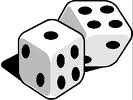 サイコロの足し算ゲームCurriki.irg原典http://www.curriki.org/xwiki/bin/view/Coll_AL0610/TheAdditionGame足し算ゲームの規則二人で遊びます。AとBは交代で２つのサイコロを振りますもし二つのサイコロの目の和が奇数ならAが１点を貰いますもし奇数ならBが１点貰います３６回繰り返した後で、点数の大いほうが勝ちです